Innlogging på TSD -Start programmet VMware Horizon Client på maskinen.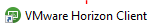 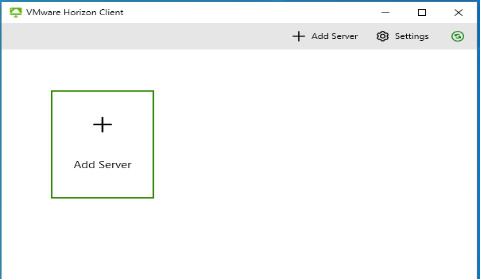 -Ved førstegangsinnlogging trykk på «Add Server» og legg inn adressen view.tsd.usit.no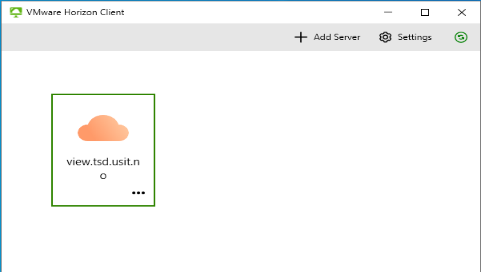 -Start innlogging ved å trykke på ikonet merket view.tsd.usit.no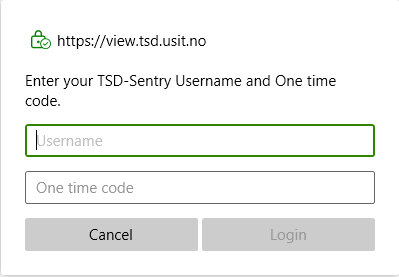 -Logg inn med ditt TSD-brukernavn og engangskode-Tast inn passord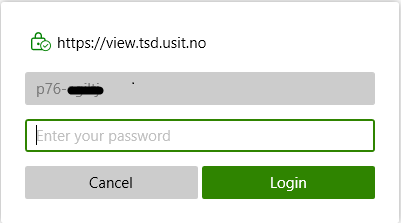 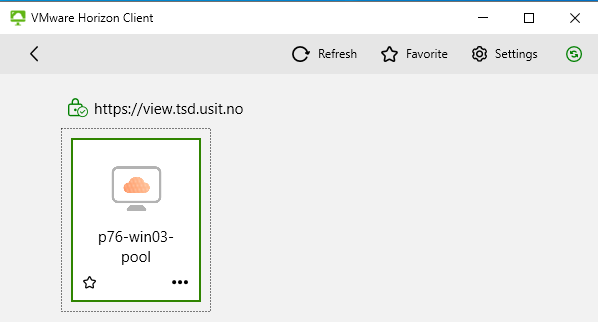 -Trykk på ikonet p76-win03-pool for å starte desktopen